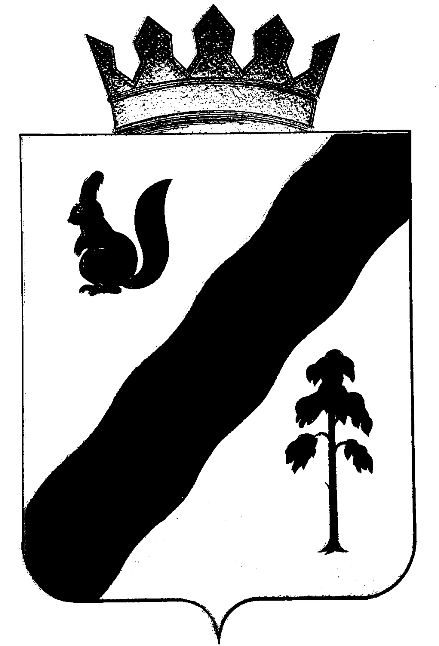 ПОСТАНОВЛЕНИЕАДМИНИСТРАЦИИ ГАЙНСКОГО МУНИЦИПАЛЬНОГО ОКРУГАПЕРМСКОГО КРАЯОб утверждении состава оргкомитета по организации   подготовки и проведения  празднования   95-летия со дняобразования Гайнского   района на территории Гайнского муниципального округа В  связи с юбилейной датой  2021 года 95-летием  со дня образования Гайнского района, в октябре 2021 года  администрация Гайнского муниципального округа  ПОСТАНОВЛЯЕТ: 1.Утвердить прилагаемый  состав оргкомитета  по организации   подготовки и проведения  празднования   95-летия со дня образования Гайнского   района на территории  Гайнского муниципального округа. 2. Разместить настоящее постановление в информационно телекоммуникационной сети Интернет на официальном сайте муниципального образования «Гайнский муниципальный округ».3. Контроль за исполнением настоящего постановления оставляю за собой.Глава  муниципального округа-глава администрацииГайнского муниципального округа                                              Е. Г. ШалгинскихУТВЕРЖДЕН                                                                                       постановлением администрации Гайнского муниципального округа                                                                                                                                                                                         от 12.02.2021  №   102Составоргкомитета  по организации   подготовки и проведения  празднования   95-летия со дня образования Гайнского   района на территории Гайнского муниципального округаШалгинских Елизавета Геннадьевна – глава Гайнского муниципального округа,  председатель оргкомитета.Цырдя Лариса Михайловна – зам. главы   по  социальной  и внутренней политике - начальник управления образования администрации Гайнского муниципального округа,  заместитель председателя.Малярская Светлана Евгеньевна – главный специалист по внутренней политике, секретарь.Члены оргкомитета Мизева Наталья Ильинична - Начальник  Финансового  Управления;Шагитова Татьяна Леонидовна – зам. начальник управления образования администрации Гайнского муниципального округа;Мазунина Наталья Александровна – заведующий  территориальным отделом;Атькова Евгения Васильевна - зав.сектором по молодежной и внутренней политике, культуры и спорта администрации Гайнского муниципального округа;Златина Клавдия Васильевна – и. о. зав. организационно-правовым отделом;Анфалова Надежда Леонидовна – методист управления образования администрации Гайнского муниципального округа;Костюкевич Надежда Ивановна - директор ММБУК  КМЦ;Степанова Елена Григорьевна–директор МБУК «Гайнский краеведческий музей им. А. Я. Созонова»;Онькова Анна Сергеевна - директор  МБУК Гайнская  МРЦБ.Исаев Валерий Анатольевич – и. о. директора МБУ ФКИС "ФОЦ "ОЛИМП" п. Гайны;Олехова Диана Геннадьевна – директор МБУДО «Детская школа искусств «Гармония» п.Гайны;Седегов Сергей Владимирович -   военный комиссар Гайнского района  (по согласованию);Харина Татьяна Владимировна - главный редактор   газеты «Наше время»;Четина Татьяна Леонидовна – и. о. начальника территориального управления Министерства социального развития Пермского края по Коми-Пермяцкому округу;Шкудов Олег  Павлович – заместитель начальника отделения   МВД России  по  Гайнскому  округу (по согласованию);Жижилев Евгений Васильевич – председатель Совета ветеранов;Мазунина Ираида Витальевна – и. о. директора ТО по Гайнскому району ГКУ ЦЗН Пермского края;Котенко Валентина Васильевна – начальник отдела ПФР в Гайнском районе (по согласованию).Нефедьева Валентина Степановна - председатель координационного совета организаций профсоюзов в Гайнском муниципальном округе.Исаева Татьяна Валентиновна – зам. председателя профсоюза здравоохранения в Гайнском муниципальном округе.12.02.2021№102